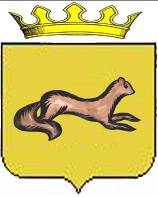 АДМИНИСТРАЦИЯ ОБОЯНСКОГО РАЙОНАКУРСКОЙ ОБЛАСТИПОСТАНОВЛЕНИЕот 27.09.2019                                                                                           № 690                                                            ОбояньО внесении изменений в постановление Администрации Обоянского района от 20.06.2017 № 290	В соответствии  с Федеральным законом от 06.10.2003 № 131 – ФЗ «Об общих принципах организации местного самоуправления в Российской Федерации», Уставом муниципального района «Обоянский район» Курской области, письмом заместителя Губернатора Курской области  И.Г. Хмелевской от 17.07.2019 года № 08-12/1530, а также с целью предупреждения травматизма несовершеннолетних граждан на детских игровых и спортивных площадках,  и осуществления общего контроля и технического состояния, Администрация Обоянского района ПОСТАНОВЛЯЕТ:Утвердить состав муниципальной комиссии по обеспечению безопасности на детских игровых и спортивных площадках и ведению реестра детских игровых и спортивных площадок, расположенных на территории Обоянского района  Курской области в новой редакции. (Приложение № 1).Утвердить прилагаемое Положение о муниципальной комиссии по обеспечению безопасности на детских игровых и спортивных площадках  и ведению реестра детских игровых и спортивных площадок, расположенных на территории Обоянского района  Курской области в новой редакции. (Приложение № 2).Рекомендовать Главам муниципальных образований Обоянского района и другим собственникам объектов представить в комиссию по обеспечению безопасности на детских игровых и спортивных площадках  и ведению реестра детских игровых и спортивных площадок, расположенных на территории Обоянского района, сведения об имеющихся на территории поселений детских игровых и спортивных площадках, о балансодержателях, в соответствии с требованиями безопасности, указанных площадок и их техническом состоянии в срок до 09.10.2019 года.Муниципальной комиссии по обеспечению безопасности на детских игровых и спортивных площадках  и ведению реестра детских игровых и спортивных площадок, расположенных на территории Обоянского района (Т.В.Бабаскина),  подготовить реестр детских игровых и спортивных площадок до 15.10.2019 года. (Приложение № 3)Контроль исполнения настоящего постановления возложить на заместителя Главы Администрации Обоянского района – Управляющего делами Т.В.Бабаскину.Настоящее постановление вступает в силу со дня его подписания.Глава Обоянского района                                                                      В.Н.ЖилинБесчетников Б.И.(471-41)2-17-38Приложение № 1к постановлению Администрации Обоянского района Курской областиот  27.09.2019 № 690СОСТАВмуниципальной комиссии по обеспечению безопасности на детских игровых и спортивных площадках  и ведению реестра детских игровых и спортивных площадок, расположенных на территории Обоянского района  Курской областиПриложение № 2к постановлению Администрации Обоянского района Курской области                                                                      от  27.09.2019 № 690ПОЛОЖЕНИЕо муниципальной комиссии по обеспечению безопасности на детских игровых и спортивных площадках и ведению реестра детских игровых и спортивных площадок, расположенных на территории Обоянского района Курской областиI.  Общие положения	Муниципальная комиссия по обеспечению безопасности на детских игровых и спортивных площадках и ведению реестра детских игровых и спортивных площадок, расположенных на территории Обоянского района Курской области (далее – Комиссия) создается в целях обеспечения согласованных действий органов местного самоуправления Обоянского района, всех заинтересованных сторон по вопросу организации мониторинга технического состояния и ведения реестра детских игровых и спортивных площадок на территории Обоянского района Курской области.	Комиссия в своей деятельности руководствуется законодательством Российской Федерации, Курской области, нормативными документами муниципального района, а также настоящим Положением.II. Задачи комиссии2. Задачами комиссии являются:2.1. Проведение мониторинга технического состояния детских игровых и спортивных площадок.2.2. Осуществление работы по выявлению балансодержателей игровых и спортивных площадок, расположенных на территории Обоянского района Курской области.2.3. Ведение реестра детских игровых и спортивных площадок, расположенных на территории Обоянского района Курской области.2.4. Осуществление взаимодействия с балансодержателями для обеспечения контроля и поддержания надлежащего технического состояния оборудования и соответствия требованиям безопасности.III. Функции комиссии3. Основными функциями Комиссии являются:3.1. Разработка плана работы комиссии.3.2. Принятие в пределах своей компетенции решений, необходимых для согласованной деятельности органов местного самоуправления Обоянского района, всех заинтересованных сторон.3.3. Анализ технического состояния детских игровых и спортивных площадок, расположенных на территории Обоянского района Курской области.IV.  Права комиссии4. Комиссия для осуществления своих задач и функций имеет право:4.1. Вносить в установленном порядке Главе Обоянского района Курской области предложения по вопросам внесения изменений в реестр детских игровых и спортивных площадок, расположенных на территории Обоянского района Курской области.4.2. Запрашивать у администраций муниципальных образований района, организаций и предприятий всех форм собственности информацию (материалы) по вопросам, входящим в ее компетенцию.4.3. Подготавливать предложения по:- улучшению технического состояния детских игровых и спортивных площадок;- усилению мер безопасности на детских игровых и спортивных площадках.V. Организация работы комиссии5.1. Состав комиссии утверждается постановлением Администрации Обоянского района Курской области.5.2. Руководство деятельностью Комиссии осуществляет председатель Комиссии.5.3. Заседания Комиссии проводятся не реже одного раза в год. Внеочередные заседания  Комиссии могут быть созданы по инициативе председателя или по обращению не менее двух третей членов Комиссии. Место и порядок проведения заседаний устанавливается председателем и доводится до членов Комиссии не позднее, чем за неделю до проведения очередного заседания.5.4. Решение Комиссии принимается простым большинством голосов присутствующих членов Комиссии и оформляется протоколом. Решения Комиссии носят рекомендательный характер.5.5. Организационное обеспечение деятельности Комиссии осуществляет секретарь.Приложение № 3к постановлению Администрации Обоянского района Курской области  от 27.09.2019 № 690Реестр детских игровых и спортивных площадок на территории Обоянского района по состоянию на «___» __________20___ г.Бабаскина Т.В.заместитель Главы Администрации Обоянского района – Управляющий делами, председатель комиссииЧерникова Т.А.начальник Управления образования Администрации Обоянского района Курской областиБесчетников Б.И.начальник Управления культуры, молодежной политики, физической культуры и спорта Администрации Обоянского района Курской областиСавенков А.В.начальник отдела молодежной политики, физической культуры и спорта Администрации Обоянского района Курской области, секретарь комиссииПереверзев А.Н.начальник отдела промышленности, строительства, ЖКХ и архитектуры Администрации Обоянского района Курской областиПопов Ю.А.Главный специалист по организационным вопросам МКУ «Управления ОДОМС»  города Обояни (по согласованию)Бобрышева Н.В.и.о. начальника отдела правовой работы Администрации Обоянского района Курской областиСкрипин Н.В.начальник отдела по управлению муниципальным имуществом и земельным правоотношениям Курской областиГлавы муниципальных образований районапо согласованию№ п/пНаименование объекта, место нахождения (адрес)Перечень установленного игрового и спортивного оборудованияПеречень установленного игрового и спортивного оборудованияДата постановки на государственный кадастровый учет земельного участка, кадастровый номер (при наличии)Сведения об организации, ответственной за эксплуатацию объекта(балансодержатель)Сведения об организации, ответственной за эксплуатацию объекта(балансодержатель)Сведения об организации, ответственной за эксплуатацию объекта(балансодержатель)Принадлежность площадки (жилищный фонд, учреждения образования, социальной защиты)Проведение проверок технического состояния оборудованияПроведение проверок технического состояния оборудованияНаименование объекта, место нахождения (адрес)Наименование игрового спортивного оборудованияКоличество игрового и спортивного оборудования, шт.Дата постановки на государственный кадастровый учет земельного участка, кадастровый номер (при наличии)Наименование организацииФ.И.О. руководителяКонтактные данные (адрес, телефон)Дата последней проверки технического состоянияВыявленные нарушения технического состояния12345678910111.  Детские игровые и спортивные площадки, находящиеся на территории жилищного фонда1.  Детские игровые и спортивные площадки, находящиеся на территории жилищного фонда1.  Детские игровые и спортивные площадки, находящиеся на территории жилищного фонда1.  Детские игровые и спортивные площадки, находящиеся на территории жилищного фонда1.  Детские игровые и спортивные площадки, находящиеся на территории жилищного фонда1.  Детские игровые и спортивные площадки, находящиеся на территории жилищного фонда1.  Детские игровые и спортивные площадки, находящиеся на территории жилищного фонда1.  Детские игровые и спортивные площадки, находящиеся на территории жилищного фонда1.  Детские игровые и спортивные площадки, находящиеся на территории жилищного фонда1.  Детские игровые и спортивные площадки, находящиеся на территории жилищного фонда1.  Детские игровые и спортивные площадки, находящиеся на территории жилищного фонда2. Детские игровые и спортивные площадки, находящиеся на территории городского поселения2. Детские игровые и спортивные площадки, находящиеся на территории городского поселения2. Детские игровые и спортивные площадки, находящиеся на территории городского поселения2. Детские игровые и спортивные площадки, находящиеся на территории городского поселения2. Детские игровые и спортивные площадки, находящиеся на территории городского поселения2. Детские игровые и спортивные площадки, находящиеся на территории городского поселения2. Детские игровые и спортивные площадки, находящиеся на территории городского поселения2. Детские игровые и спортивные площадки, находящиеся на территории городского поселения2. Детские игровые и спортивные площадки, находящиеся на территории городского поселения2. Детские игровые и спортивные площадки, находящиеся на территории городского поселения2. Детские игровые и спортивные площадки, находящиеся на территории городского поселения3. Детские игровые и спортивные площадки, находящиеся на территории образовательных учреждений3. Детские игровые и спортивные площадки, находящиеся на территории образовательных учреждений3. Детские игровые и спортивные площадки, находящиеся на территории образовательных учреждений3. Детские игровые и спортивные площадки, находящиеся на территории образовательных учреждений3. Детские игровые и спортивные площадки, находящиеся на территории образовательных учреждений3. Детские игровые и спортивные площадки, находящиеся на территории образовательных учреждений3. Детские игровые и спортивные площадки, находящиеся на территории образовательных учреждений3. Детские игровые и спортивные площадки, находящиеся на территории образовательных учреждений3. Детские игровые и спортивные площадки, находящиеся на территории образовательных учреждений3. Детские игровые и спортивные площадки, находящиеся на территории образовательных учреждений3. Детские игровые и спортивные площадки, находящиеся на территории образовательных учреждений4. Детские игровые и спортивные площадки, находящиеся на территории сельских поселений4. Детские игровые и спортивные площадки, находящиеся на территории сельских поселений4. Детские игровые и спортивные площадки, находящиеся на территории сельских поселений4. Детские игровые и спортивные площадки, находящиеся на территории сельских поселений4. Детские игровые и спортивные площадки, находящиеся на территории сельских поселений4. Детские игровые и спортивные площадки, находящиеся на территории сельских поселений4. Детские игровые и спортивные площадки, находящиеся на территории сельских поселений4. Детские игровые и спортивные площадки, находящиеся на территории сельских поселений4. Детские игровые и спортивные площадки, находящиеся на территории сельских поселений4. Детские игровые и спортивные площадки, находящиеся на территории сельских поселений4. Детские игровые и спортивные площадки, находящиеся на территории сельских поселений